Маршрут «По историческим местам города Несвиж» 1. Посетите с ребенком город Несвиж. Обратите его внимание на разнообразие исторических зданий, находящихся в его границах.  Среди достопримечательностей города наибольшую ценность представляют:замок Радзивиллов (1598 – 1610 гг.)Несвиж, ул. Замковая 2. Дворцово-парковый ансамбль Радзивиллов, в который входит Несвижский замок, является основной достопримечательностью города Несвижа. Он внесен в список всемирного наследия ЮНЕСКО.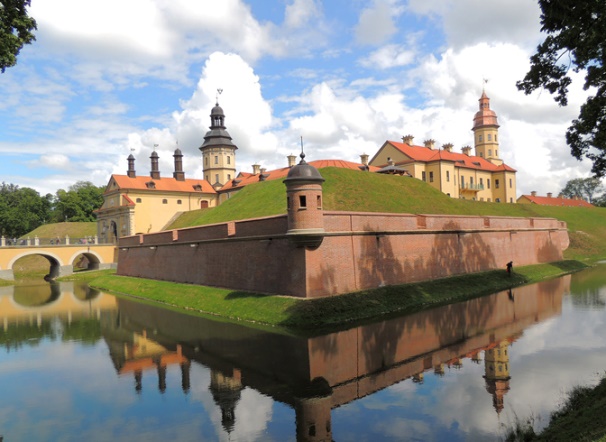 Сам замок построен в 16-м веке на месте старого деревянного замка. Имя архитектора, к сожалению, в истории не сохранилось. В свое время Несвижский замок был самым укрепленным замком на территории современной Беларуси. Система рвов с водой и земляными валами надежно укрепляла его от нападений. Внутри можно полюбоваться роскошным убранством, которое не уступает интерьерам европейских замков. Долгое время замок находился на реставрации. Многое восстанавливалось чуть ли не с нуля. Но сейчас двери его открыты для посетителей, которые могут насладиться прогулкой по его залам и изучением экспонатам. Здесь можно увидеть и старинную посуду, и оружие прошлых веков, и антикварную мебель. Множество легенд окружает этот замок. Одна из них гласит, что он связан подземным входом с Мирским замком, который находится где-то на расстоянии 30 километров от замка в Несвиже. Замок окружают красивейшие парки с большим количеством прудов. Здесь хорошо прогуляться в летний зной, устроить фотосессию в цветную осень, и подышать свежим воздухом в зимнее время.Фарный костел (1593 г.) Несвиж ул. Мицкевича 5. Костел Божьего тела или Фарный костел выполнен приглашенным итальянским архитектором в 16-м веке, со дня основания ни разу не закрывался и не перестраивался. Как говорят местные прихожане, именно своей «намоленностью» он и ценится. Внутреннее убранство очень богато: тут можно увидеть красивые фрески и красочно расписанный купол.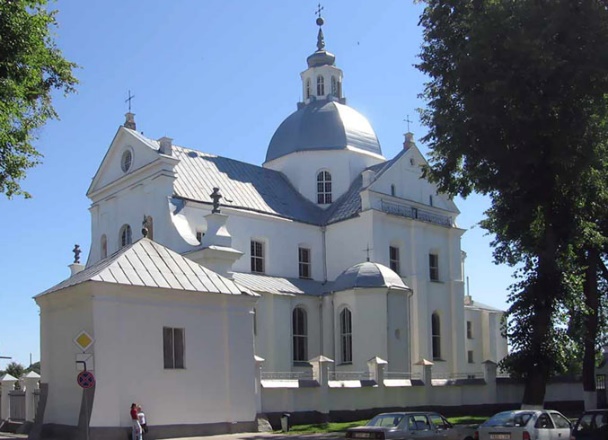 Городская ратуша (1590 г.)Несвиж, ул. Советская 3. На главной площади города можно увидеть здание с высокой башней. Это местная ратуша. Построена она была в 1590-м году. И, хотя она пережила сильный пожар, после которого на несколько этажей уменьшилась, на сегодняшний момент после реставрации выглядит так же, как и в 16-м веке.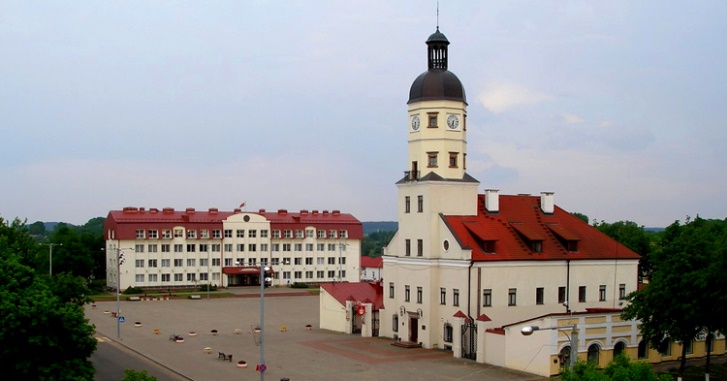 На одном из этажей можно посетить музей, посвященный истории города. В комнатах воссоздана обстановка прошлого, что позволяется полноценно представить жизнь местных горожан. Рядом с ратушей находятся торговые ряды города.Монастырь бенедиктинок (1589г.)Несвиж ул. Чкалова. Монастырь бенедектинок также выполнял роль оборонительного сооружения. В свое время проход в город вел из него через мост. После этого здесь обучали дочерей богатых горожан, располагались солдатские казармы, он также являлся православным храмом. В настоящее время здесь располагается педагогическое училище и его общежитие.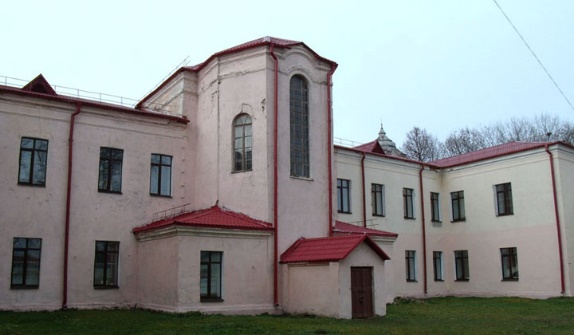 Слуцкие въездные ворота (1598г.)Город Несвиж, ул. Слуцкая. В 16-м веке вокруг города был построен укрепительный вал с семью бастионами. Однако, до наших дней дошли только две башни. Одна из них Слуцкая. Ее название идет от города Слуцк, который находится в этом направлении. В башне находился караул, который отслеживал проходящий народ и брал с них налог за вход в город. На втором этаже располагалась католическая церковь.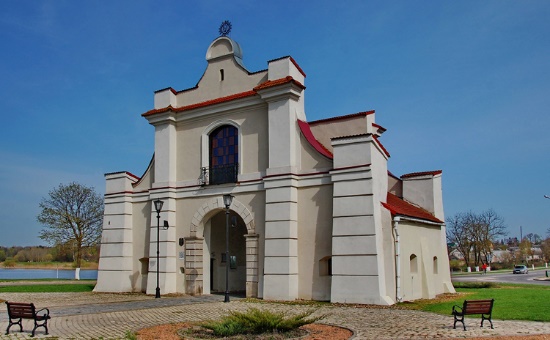 Обратите внимание на годы постройки и истории связанные с этими памятниками архитектуры. Покажите ребенку скульптуры украшающие город.2. Можно прочитать с ребенком легенды, связанные с городом:Поповая горкаИстоки рода РадзивилловЧерная Дама Несвижа3. Спросите у ребенка, что он знает о знаменитом роде Радзивиллов? Знает ли он для чего укрепляли в 16 веке замки? Каким оружием пользовались защитники замков? Уточните знает ли ваш ребенок историю возникновения Несвижского парка? На какие части он подразделяется? О скульптурах, которые украшают парк?4. Можно поиграть с ребенком в игры:5. Сочините с ребенком небольшой рассказ о вашем путешествии.  Как живёшь?- Как живёшь? — Вот так! (Показать большой палец)- А идешь? — Вот так»! («Шагать» пальчиками)-Как даешь? — Вот так! (Протягивать открытую ладонь)- Ждёшь обед? — Вот так! (Кулачок подпирает лицо)- Машешь вслед? — Вот так! (Помахать рукой)-Утром спишь? — Вот так! (2 ладошки под щекой)- А шалишь? — Вот так! (Щёки надули и руками лопнули)СалатМы морковку чистим- чистим (Энергично проводят кулачком правой руки по ладони левой).Мы морковку трём-трём, (Прижимают кулачки к груди и делают ими резкие движения вперёд-назад).Сахарком её посыплем («Посыпают сахарком», мелко перебирая пальчиками).И сметанкою польём. (Кулачком делают движения сверху вниз, как бы поливая).Вот какой у нас салат, (Протягивают ладони вперёд).Витаминами богат! (Поглаживают ладошкой живот)